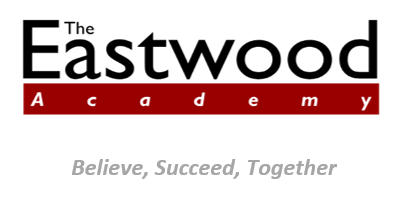 Application for Free School Meal Eligibility CheckABOUT YOUR CHILD/CHILDREN – PLEASE USE BLOCK CAPITALSPARENT/GUARDIAN DETAILS - PLEASE USE BLOCK CAPITALSDECLARATIONThe information I have given on this form is complete and accurate. I understand that my personal information is held securely and will be used only for local authority purposes. I agree to the academy using this information to process my application for free school meals with Southend Borough Council every six months.  I also agree to notify the academy in writing of any change in my family’s financial circumstances as set out in this form.  All personal details will be processed in accordance with the Data Protection Act 1998. IMPORTANT – THE ACADEMY MUST BE INFORMED WHEN BENEFIT CEASES.  IF YOUR CHILD HAS FREE SCHOOL MEALS AND YOU ARE NOT ENTITLED YOU WILL BE REQUIRED TO REPAY THE MONEY FOR MEALS TAKEN.Signed: …………………………………………………………………………….. (Parent)		Date: ……………………………………………Child’s Last NameChild’s First NameChild’s Date of BirthChild’s Date of BirthChild’s Date of BirthD DM MY Y Y YD DM MY Y Y YD DM MY Y Y YD DM MY Y Y YParent 1Parent 1Parent 1Parent 1Parent 1Parent 1Parent 1Parent 1Parent 1Parent 1Parent 1Parent 1Parent 1Parent 1Parent 1Parent 1Parent 1Parent 1Parent 1Parent 2Parent 2Parent 2Parent 2Parent 2Parent 2Parent 2Parent 2Parent 2Parent 2Parent 2Parent 2Parent 2Parent 2Parent 2Parent 2Parent 2Parent 2Parent 2Last NameFirst NameDate of BirthD DD DD DD DD DD DM MM MM MM MM MM MM MY Y Y YY Y Y YY Y Y YY Y Y YY Y Y YY Y Y YD DD DD DD DD DD DM MM MM MM MM MM MM MY Y Y YY Y Y YY Y Y YY Y Y YY Y Y YY Y Y YNational Insurance NumberNational Asylum Support Service (NASS) Number*//////Daytime Telephone NumberMobile NumberAddressPostcode:Postcode:Postcode:Postcode:Postcode:Postcode:Postcode:Postcode:Postcode:Postcode:Postcode:Postcode:Postcode:Postcode:Postcode:Postcode:Postcode:Postcode:Postcode:Postcode:Postcode:Postcode:Postcode:Postcode:Postcode:Postcode:Postcode:Postcode:Postcode:Postcode:Postcode:Postcode:Postcode:Postcode:Postcode:Postcode:Postcode:Postcode: